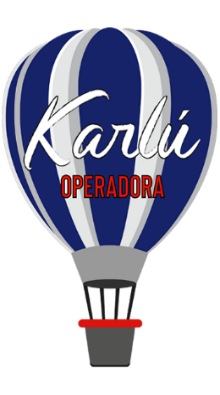 Minoas Grecia  13 días 12 nochesAtenas / Mykonos / Santorini / CretaDía 1 AtenasLlegada al aeropuerto de Atenas y traslado al hotel.  Resto del día libre.Día 2 Atenas/MykonosDesayuno. Por la mañana, traslado al puerto para que tomen el barco a Mykonos.Llegada a la isla y traslado al hotel. Resto del día libre.Días 3 & 4 MykonosDesayuno. Días libres para explorar la isla. Durante su estancia en Mykonos, podrían visitar la ciudad principal de la isla, la Venezia Pequeña, la isla – museo de Delos, la iglesia de Paraportiani, sacar fotos a los molinos, nadar en las playas maravillosas y disfrutar el sol. Día 5 Mykonos/SantoriniA la hora adecuada, traslado al puerto para que tomen el barco a Santorini. Llegada a la isla y traslado al hotel. Resto del día libre.Días 6 & 7 SantoriniDesayuno. Día libre para actividades personales. Podrían elegir una de las excursiones opcionales para visitar algunos de los lugares y monumentos importantes como los lagares de vino, las excavaciones en Akrotiri, el museo Arqueológico, el museo de Thira Prehistórica, el pueblo pintoresco de la que es muy famoso para la vista a la puesta del sol.Día 8 Santorini / CretaDesayuno. A la hora adecuada traslado al puerto para que embarquen al barco a Creta (Heraklion). Llegada al puerto y traslado al hotel.Días 9 & 10 Creta (Heraklion)Desayuno. Días libres para actividades personales. Durante su estancia en Heraklion, podrían visitar el Palacio de Knossos, el museo Arqueológico, el castillo venezano de Koules, el museo Histórico, el museo de la Historia de Naturaleza, el edificio Loggia, la tumba del escritor y filósofo, Nikos Kazantzakis, el monasterio de Paliani y otros sitios de interés.Día 11 Creta / AtenasDesayuno. A la hora adecuada, les trasladaremos al aeropuerto para que tomen el vuelo a Atenas. Llegada al aeropuerto de Atenas y traslado al hotel. Resto del día libre.Día 12 AtenasDesayuno. Visita de Acrópolis, luego breve visita panorámica donde se pasarán por el Parlamento con la Tumba del Soldado Desconocido, el Arco de Adriano, el Estadio Olímpico y demás puntos destacados de la ciudad. Finalizando el recorrido en Acrópolis, que en griego significa, ciudad en la cumbre, erguida sobre la ciudad. La presiden el Partenón, casi tan antiguo como la misma Atenas, los Propileos y el Erecteion. Regreso al hotel. Resto del día libre para actividades personales.    Día 13 Atenas / SalidaDepende de la hora de salida de su vuelo internacional, les trasladaremos al aeropuerto.Costos por persona en dólares americanosOpción 1Opción 2Incluye3 noches alojamiento en Atenas3 noches alojamiento en Mykonos 3 noches alojamiento en Santorini3 noches alojamiento en Creta (Heraklion)Visita de la ciudad de Atenas (gira regular de medio día, guía hispanohablante, entradas incluidas)Billetes de barco regular Pireo – Mykonos (Clase Económica)Billetes de barco rápido Santorini – CretaTodos los traslados según el itinerarioDesayuno diarioNo incluyeVuelos internacionales y domésticos (Creta/Atenas)Ningún otro alimento ni bebidasNingún otro gasto personalPropinasSeguro de viajeNotas importantesA partir de 15 de Octubre el programa se puede realizar con conexión Mykonos a Santorini vía aérea ya que se acaba la conexión con ferrys considerando el suplemento correspondienteLas habitaciones incluidas son de la categoría estándarSi necesitan asistencia durante los traslados hay un costo adicional Si alguno de los traslados es nocturno (22:00 – 06:00) también hay un costo adicional Por razones de una mejor operación, el itinerario podría realizarse al revésLas tasas de estancia o impuestos por pernoctación deberán ser pagados directamente en el hotel por el pasajero, dependiendo de la categoría del hotel € 1.5 por hotel de 3*, € 3 por hotel de 4*,   € 4 por hotel de 5*Notas:Para reservaciones, se requiere copia del pasaporte con vigencia mínima de 6 meses después de su regresoLos documentos como pasaporte, visas, vacunas o cualquier otro requisito que solicite el país visitado, son responsabilidad del pasajero.Las cotizaciones están sujetas a cambio al momento de confirmar los servicios por escrito.Los traslados regulares cuentan con horario preestablecido, sujetos a cambios sin previo aviso. Cualquier servicio NO utilizado, NO APLICA para reembolso.Tarifas sujetas a cambio y disponibilidad al momento de confirmar serviciosTarifa aplica para pago con transferencia bancaria o cheque Pagos con tarjeta de crédito visa o mc aplica cargo bancario de 3.5%El tipo de cambio se aplica el día que se realiza el pagoVigencia: 31 octubre 2021Fechas de Salida Fechas de Salida  Sencillo DobleTriple01 abr 21 - 31 may 2101 oct 21 - 31 oct 2101 abr 21 - 31 may 2101 oct 21 - 31 oct 21 $2,456$1,678$1,47201 jun 21 – 30 jun 2116 sep 21 – 30 sep 2101 jun 21 – 30 jun 2116 sep 21 – 30 sep 21 $2,777$1,861$1,57901 jul 21 – 31 ago 2101 sep 21 –15 sep 2101 jul 21 – 31 ago 2101 sep 21 –15 sep 21 $3,234$2,090$1,838Hoteles previstosHoteles previstosHoteles previstosHoteles previstosHoteles previstosAtenasGolden City/Cristal City o similarGolden City/Cristal City o similarGolden City/Cristal City o similarGolden City/Cristal City o similarMykonosPelican Town/ Makis Place o similarPelican Town/ Makis Place o similarPelican Town/ Makis Place o similarPelican Town/ Makis Place o similarSantoriniKamari Beach / Blue Sea o similar Kamari Beach / Blue Sea o similar Kamari Beach / Blue Sea o similar Kamari Beach / Blue Sea o similar CretaMarim Dream o similarMarim Dream o similarMarim Dream o similarMarim Dream o similarFechas de Salida Fechas de Salida  Sencillo DobleTriple01 abr 21 - 31 may 2101 oct 21 - 31 oct 2101 abr 21 - 31 may 2101 oct 21 - 31 oct 21 $3,417$2,227$1,93001 jun 21 – 30 jun 2116 sep 21 – 30 sep 2101 jun 21 – 30 jun 2116 sep 21 – 30 sep 21 $3,951$2,395$2,13601 jul 21 – 31 ago 2101 sep 21 –15 sep 2101 jul 21 – 31 ago 2101 sep 21 –15 sep 21 $4,211$2,639$2,296Hoteles previstosHoteles previstosHoteles previstosHoteles previstosHoteles previstosAtenasTitania/Stanley o similarTitania/Stanley o similarTitania/Stanley o similarTitania/Stanley o similarMykonosPetinos / Yiannaki o similarPetinos / Yiannaki o similarPetinos / Yiannaki o similarPetinos / Yiannaki o similarSantoriniSantorini Palace / Afroditi Venus  o similarSantorini Palace / Afroditi Venus  o similarSantorini Palace / Afroditi Venus  o similarSantorini Palace / Afroditi Venus  o similarCretaOlive Green o similarOlive Green o similarOlive Green o similarOlive Green o similar